МИНИСТЕРСТВО ОБРАЗОВАНИЯ И НАУКИ САМАРСКОЙ ОБЛАСТИГОСУДАРСТВЕННОЕ БЮДЖЕТНОЕ ПРОФЕССИОНАЛЬНОЕ ОБРАЗОВАТЕЛЬНОЕ УЧРЕЖДЕНИЕ САМАРСКОЙ ОБЛАСТИ«СЫЗРАНСКИЙ ПОЛИТЕХНИЧЕСКИЙ КОЛЛЕДЖ»ИНСТРУКЦИОННО – ТЕХНОЛОГИЧЕСКАЯ КАРТАна выполнение сборки деталей при изготовлении изделия «Кронштейн».ПМ.01 Учебная практика
ПРОФЕССИЯ СПО: 15.01.05 Сварщик (электросварочные и газосварочные работы)среднего профессионального образования Разработал:  обучающийся гр. № 15 CВ-3 Севостьянов С.Н.Руководитель:  мастер производственного обучения  Орлова Н.И.Сызрань, 2017ИНСТРУКЦИОННО – ТЕХНОЛОГИЧЕСКАЯ КАРТА                                                                                       на выполнение сборки деталей при изготовлении изделия «Кронштейн».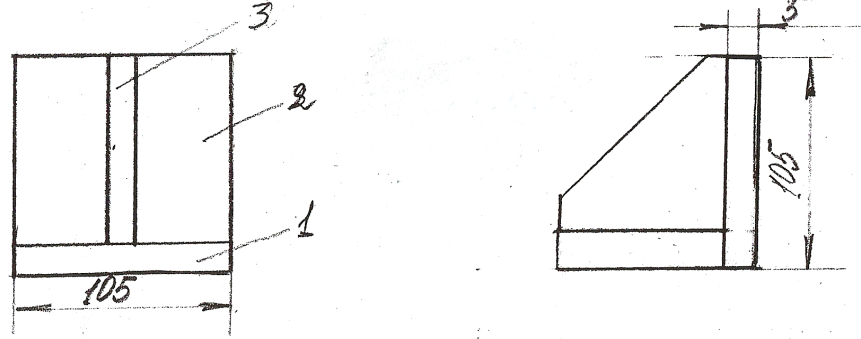 Наименование изделияНаименование изделияКронштейнКронштейнНаименование деталейНаименование деталейСтойка, основание, ребро.Стойка, основание, ребро.Материал Материал Сталь 3Сталь 3Род и форма деталейРод и форма деталейПластины металлические из низкоуглеродистой стали Стойка -105мм х 105мм х  Основание -105мм х 100х Ребро -100мм х 100мм х  Пластины металлические из низкоуглеродистой стали Стойка -105мм х 105мм х  Основание -105мм х 100х Ребро -100мм х 100мм х  Оборудование для выполнения слесарных операцийОборудование для выполнения слесарных операцийИсточник питания (Многопостовой выпрямитель ВКСМ - 1000)Балластный реостат РБ – 300 Кабель  ПРГД Электрододержатель вилочного типаИсточник питания (Многопостовой выпрямитель ВКСМ - 1000)Балластный реостат РБ – 300 Кабель  ПРГД Электрододержатель вилочного типаНаименование операций переходовЭскиз изготовления и сваркиОборудование, материалы и инструментыПриспособления Приспособления Контрольно – измерительный инструментКонтрольно – измерительный инструментТехнические условияСборка деталей «Основание», «Ребро»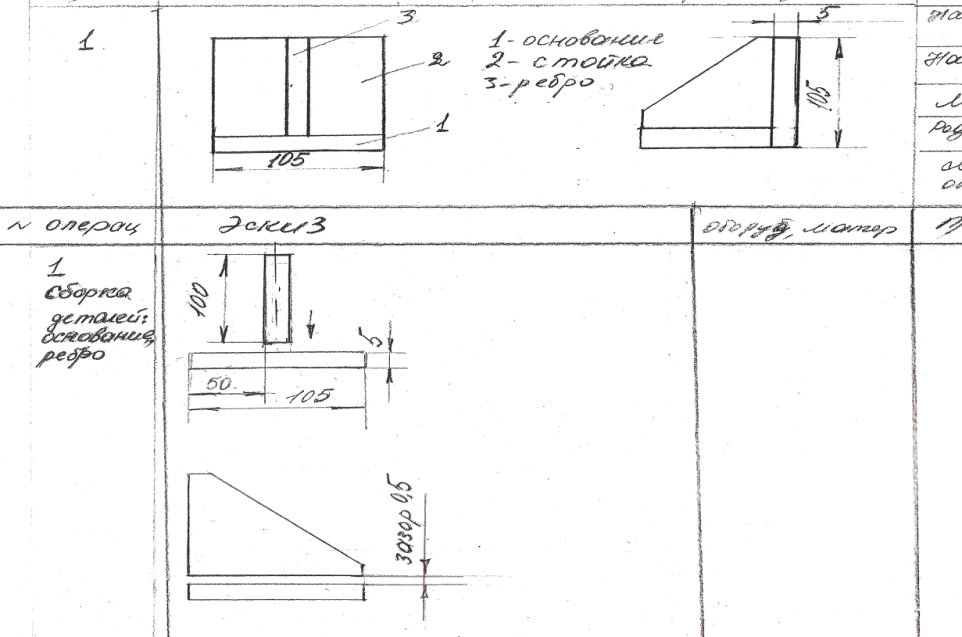 Сварочный стол.Струбцины Струбцины Металлическая линейка;Штангенциркуль – ШЦ – II;Щуп.Металлическая линейка;Штангенциркуль – ШЦ – II;Щуп.Расстояние от левой и правой сторон детали «Основание» - 50мм.Зазор между кромками деталей «Ребро» и «Основание» Сборка деталей «Основание» и «Ребро» свыполнением прихваток 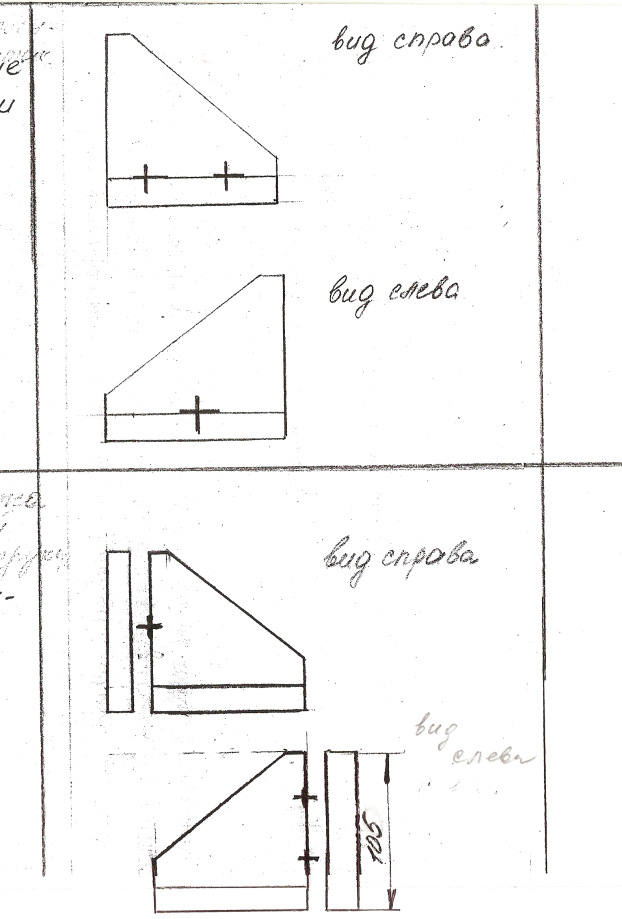 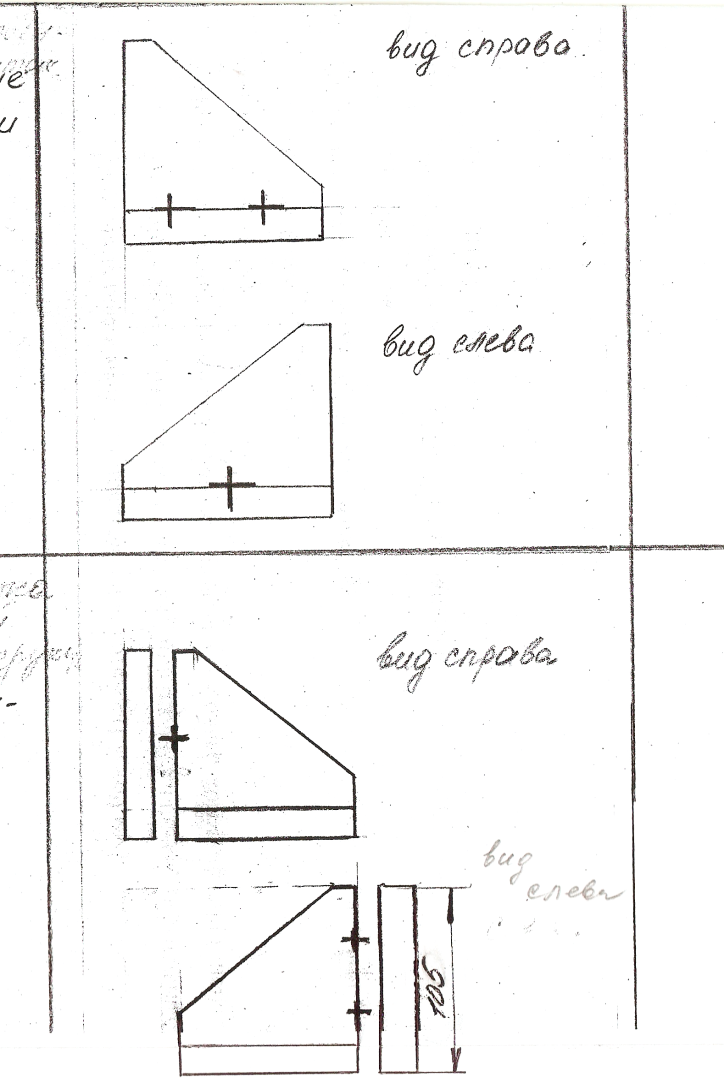 Источник питания (Многопостовой выпрямитель ВКСМ - 1000)Балластный реостат РБ – 300 Кабель  ПРГД Электрододержатель вилочного типа СтрубциныСтрубциныШтангенциркуль – ШЦ – II.Штангенциркуль – ШЦ – II.Расположение прихваток в шахматном порядке с выдерживанием размеров:Вид справа  -  15 – 60 – 15мм;Вид слева – 52,5мм Сборка конструкции изделия «Кронштейн» 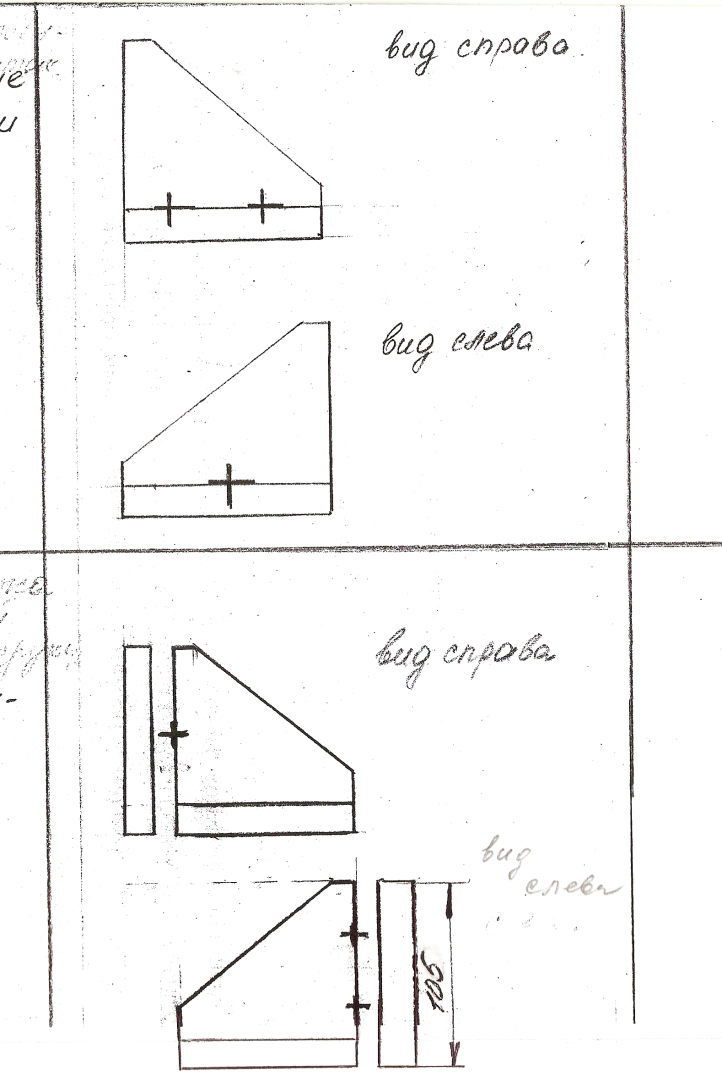 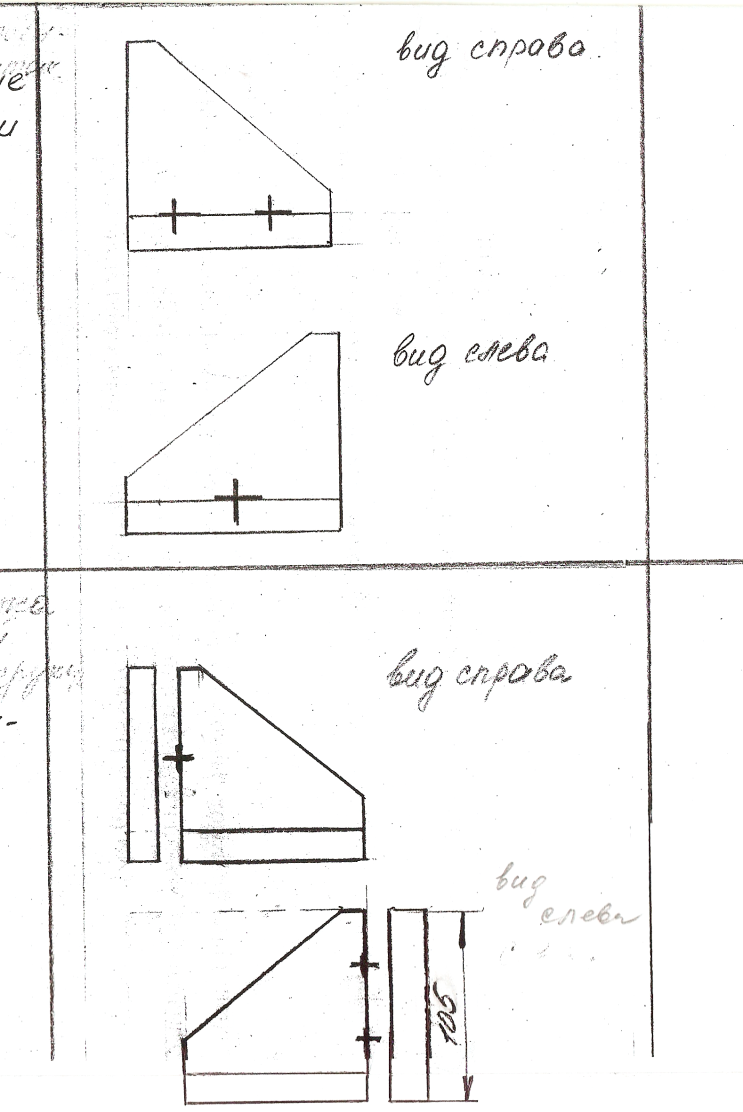 Источник питания (Многопостовой выпрямитель ВКСМ - 1000)Балластный реостат РБ – 300 Кабель  ПРГД Электрододержатель вилочного типа СтрубциныСтрубциныШтангенциркуль – ШЦ – II.Штангенциркуль – ШЦ – II.Расположение прихваток в шахматном порядке с выдерживанием размеров:Вид справа - 50мм;Вид слева –   15-60-. 